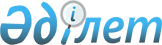 Об утверждении положения о государственном учреждении "Отдел ветеринарии Сарыагашского района Южно-Казахстанской области"
					
			Утративший силу
			
			
		
					Постановление акимата Сарыагашского района Южно-Казахстанской области от 14 января 2015 года № 15. Зарегистрировано Департаментом юстиции Южно-Казахстанской области 28 января 2015 года № 2978. Утратило силу постановлением акимата Сарыагашского района Южно-Казахстанской области от 12 мая 2016 года № 248      Сноска. Утратило силу постановлением акимата Сарыагашского района Южно-Казахстанской области от 12.05.2016 № 248.

      В соответствии с пунктом 2 статьи 31 Закона Республики Казахстан от 23 января 2001 года "О местном государственном управлении и самоуправлении в Республике Казахстан", Законом Республики Казахстан от 1 марта 2011 года "О государственном имуществе" и Указом Президента Республики Казахстан от 29 октября 2012 года "Об утверждении Типового положения государственного органа Республики Казахстан", акимат Сарыагашского района ПОСТАНОВЛЯЕТ:

      1. Утвердить положение о государственном учреждении "Отдел ветеринарии Сарыагашского района Южно-Казахстанской области" согласно приложению к настоящему постановлению.

      2. Государственному учреждению "Отдел ветеринарии Сарыагашского района Южно-Казахстанской области" в порядке, установленном законодательными актами Республики Казахстан обеспечить:

      1) направление настоящего постановления на официальное опубликование в периодических печатных изданиях, распространяемых на территорий Сарыагашского района и информационно-правовой системе "Әділет";

      2) размещение настоящего постановления на интернет-ресурсе акимата Сарыагашского района.

      3. Контроль за исполнением настоящего постановления возложить на заместителя акима района Турдалину А.

      4. Настоящее постановление вводится в действие по истечении десяти календарных дней после дня его первого официального опубликования.

 ПОЛОЖЕНИЕ
о государственном учреждении "Отдел ветеринарии Сарыагашского района Южно-Казахстанской области"
1. Общие положения      1. Государственное учреждение "Отдел ветеринарии Сарыагашского района Южно-Казахстанской области" является государственным органом Республики Казахстан осуществляющим руководство в сфере охраны здоровья населения от болезней, общих для животных и человека.

      2. Государственное учреждение "Отдел ветеринарии Сарыагашского района Южно-Казахстанской области" не имеет ведомства.

      3. Государственное учреждение "Отдел ветеринарии Сарыагашского района Южно-Казахстанской области" осуществляет свою деятельность в соответствии с Конституцией и законами Республики Казахстан, актами Президента и Правительства Республики Казахстан, иными нормативными правовыми актами, а также настоящим Положением.

      4. Государственное учреждение "Отдел ветеринарии Сарыагашского района Южно-Казахстанской области" является юридическим лицом в организационно-правовой форме государственного учреждения, имеет печати и штампы со своим наименованием на государственном языке, бланки установленного образца, в соответствии с законодательством Республики Казахстан счета в органах казначейства.

      5. Государственное учреждение "Отдел ветеринарии Сарыагашского района Южно-Казахстанской области" вступает в гражданско-правовые отношения от собственного имени.

      6. Государственное учреждение "Отдел ветеринарии Сарыагашского района Южно-Казахстанской области" имеет право выступать стороной гражданско-правовых отношений от имени государства, если оно уполномочено на это в соответствии с законодательством.

      7. Государственное учреждение "Отдел ветеринарии Сарыагашского района Южно-Казахстанской области" по вопросам своей компетенции в установленном законодательством порядке принимает решения, оформляемые приказами руководителя государственного учреждения "Отдел ветеринарии Сарыагашского района Южно-Казахстанской области" и другими актами, предусмотренными законодательством Республики Казахстан.

      8. Структура и лимит штатной численности государственного учреждения "Отдел ветеринарии Сарыагашского района Южно-Казахстанской области" утверждаются в соответствии с действующим законодательством.

      9. Местонахождение государственного учреждения: Республика Казахстан, Южно- Казахстанская область, Сарыагашский район, город Сарыагаш, улица Исмаилова без номера, индекс 160900.

      10. Полное наименование государственного органа - государственное учреждение "Отдел ветеринарии Сарыагашского района Южно-Казахстанской области".

      11. Настоящее Положение является учредительным документом государственного учреждения "Отдел ветеринарии Сарыагашского района Южно-Казахстанской области".

      12. Финансирование деятельности государственного учреждения "Отдел ветеринарии Сарыагашского района Южно-Казахстанской области" осуществляется из местного бюджета.

      13. Государственному учреждению "Отдел ветеринарии Сарыагашского района Южно-Казахстанской области" запрещается вступать в договорные отношения с субъектами предпринимательства на предмет выполнения обязанностей, являющихся функциями государственного учреждение "Отдел ветеринарии Сарыагашского района Южно-Казахстанской области".

      Если государственному учреждению "Отдел ветеринарии Сарыагашского района Южно-Казахстанской области" законодательными актами предоставлено право осуществлять приносящую доходы деятельность, то доходы, полученные от такой деятельности, направляются в доход государственного бюджета. 

 2. Миссия, основные задачи, функций, права и обязанности государственного органа      14. Миссия государственного учреждения "Отдел ветеринарии Сарыагашского района Южно-Казахстанской области": реализация государственной политики в сфере ветеринарии.

      15. Задачи:

      основной задачей государственного учреждения "Отдел ветеринарии Сарыагашского района Южно-Казахстанской области" является охрана здоровья населения от болезней, общих для животных и человека.

      16. Функции:

      1) внесение правил содержания и выгула собак и кошек, правил отлова и уничтожения бродячих собак и кошек, предложений по установлению границ санитарных зон содержания животных в акимат района для утверждения местным представительным органом области;

      2) организация отлова и уничтожения бродячих собак и кошек;

      3) организация строительства скотомогильников (биотермических ям) и обеспечение их содержания в соответствии с ветеринарными (ветеринарно-санитарными) требованиями;

      4) организация и обеспечение предоставления заинтересованным лицам информации о проводимых ветеринарных мероприятиях;

      5) организация и проведение просветительной работы среди населения по вопросам ветеринарии;

      6) организация государственных комиссий по приему в эксплуатацию объектов производства, осуществляющих выращивание животных, заготовку (убой), хранение, переработку и реализацию животных, продукции и сырья животного происхождения, а также организаций по производству, хранению и реализации ветеринарных препаратов, кормов и кормовых добавок;

      7) обезвреживание (обеззараживание) и переработка без изъятия животных, продукции и сырья животного происхождения, представляющих опасность для здоровья животных и человека;

      8) возмещение владельцам стоимости обезвреженных (обеззараженных) и переработанных без изъятия животных, продукции и сырья животного происхождения, представляющих опасность для здоровья животных и человека;

      9) в соответствии с постановлением акимата района организует и проводит карантин или ограничительные мероприятия по представлению главного государственного ветеринарно-санитарного инспектора соответствующей территории в случае возникновения заразных болезней животных на территории района;

      10) в соответствии с постановлением акимата района организует снятие ограничительных мероприятий или карантина после проведения комплекса ветеринарных мероприятий по ликвидации очагов заразных болезней животных на территории района по представлению главного государственного ветеринарно-санитарного инспектора соответствующей территории;

      11) предоставление акимату района список государственных ветеринарных врачей, имеющих право выдачи ветеринарно-санитарного заключения на объекты государственного ветеринарно-санитарного контроля и надзора для утверждения;

      12) организация и осуществление государственного ветеринарно-санитарного контроля и надзора за соблюдением физическими и юридическими лицами законодательства Республики Казахстан в области ветеринарии в пределах соответствующей административно-территориальной единицы;

      13) проведение обследования эпизоотических очагов в случае их возникновения;

      14) выдача акта эпизоотологического обследования;

      15) осуществление государственного ветеринарно-санитарного контроля и надзора на объектах внутренней торговли на предмет соблюдения требований законодательства Республики Казахстан в области ветеринарии;

      16) осуществление государственного ветеринарно-санитарного контроля и надзора за соблюдением зоогигиенических и ветеринарных (ветеринарно-санитарных) требований при размещении, строительстве, реконструкции и вводе в эксплуатацию скотомогильников (биотермических ям), объектов государственного ветеринарно-санитарного контроля и надзора, связанных с содержанием, разведением, использованием, производством, заготовкой (убоем), хранением, переработкой и реализацией, а также при транспортировке (перемещении) перемещаемых (перевозимых) объектов;

      17) составление акта государственного ветеринарно-санитарного контроля и надзора в отношении физических и юридических лиц;

      18) организация и проведение ветеринарных мероприятий по энзоотическим болезням животных на территории района;

      19) организация проведения ветеринарных мероприятий по профилактике, отбору проб биологического материала и доставке их для диагностики особо опасных болезней животных по перечню, утверждаемому уполномоченным органом, а также других болезней животных;

      20) организация проведения мероприятий по идентификации сельскохозяйственных животных, ведению базы данных по идентификации сельскохозяйственных животных;

      21) определение потребности в индивидуальных номерах сельскохозяйственных животных и передача информации в акимат района;

      22) передача информации акимату района свод, анализ ветеринарного учета и отчетности и их представление в местный исполнительный орган области;

      23) внесение предложений в местный исполнительный орган района по ветеринарным мероприятиям по профилактике заразных и незаразных болезней животных;

      24) внесение предложений в акимат района по перечню энзоотических болезней животных, профилактика и диагностика которых осуществляются за счет бюджетных средств;

      25) организация хранения ветеринарных препаратов, приобретенных за счет бюджетных средств, за исключением республиканского запаса ветеринарных препаратов;

      26) внесение предложений в акимат района о ветеринарных мероприятиях по обеспечению ветеринарно-санитарной безопасности на территории соответствующей административно-территориальной единицы;

      27) исключен постановлением акимата Сарыагашского района Южно-Казахстанской области от 13.05.2015 № 273 (вводится в действие по истечении десяти календарных дней после дня его первого официального опубликования);

      28) организация санитарного убоя больных животных;

      29) организация и проведение аттестации физических и юридических лиц, осуществляющих предпринимательскую деятельность в области ветеринарии;

      30) организация государственных комиссий по приему в эксплуатацию объектов производства, осуществляющих выращивание животных, заготовку (убой), хранение, переработку и реализацию животных, продукции и сырья животного происхождения, а также организаций по производству, хранению и реализации ветеринарных препаратов, кормов и кормовых добавок;

      31) осуществление в интересах местного государственного управления полномочий, возлагаемых на местные исполнительные органы законодательством Республики Казахстан.

      Сноска. Пункт 16 с изменениями, внесенными постановлением акимата Сарыагашского района Южно-Казахстанской области от 13.05.2015 № 273 (вводится в действие по истечении десяти календарных дней после дня его первого официального опубликования).

      17. Права и обязанности:

      1) организует порядок проведения совещании, участвует в заседаниях акимата района;

      2) обеспечивает освещение деятельности государственного учреждения "Отдел ветеринарии Сарыагашского района Южно-Казахстанской области" в средствах массовой информации;

      3) государственное учреждение "Отдел ветеринарии Сарыагашского района Южно-Казахстанской области" осуществляет полномочия в соответствии с законами Республики Казахстан, актами Президента и Правительства Республики Казахстан, настоящим Положением. 

 3. Организация деятельности государственного органа      18. Руководство государственным учреждением "Отдел ветеринарии Сарыагашского района Южно-Казахстанской области" осуществляется первым руководителем, который несет персональную ответственность за выполнение возложенных на государственное учреждение "Отдел ветеринарии Сарыагашского района Южно-Казахстанской области" задач и осуществление им своих функций.

      19. Первый руководитель государственного учреждения "Отдел ветеринарии Сарыагашского района Южно-Казахстанской области" назначается на должность и освобождается от должности акимом Сарыагашского района.

      20. Первый руководитель государственного учреждения "Отдел ветеринарии Сарыагашского района Южно-Казахстанской области" имеет заместителей, которые назначаются на должности и освобождаются от должностей в соответствии с законодательством Республики Казахстан.

      21. Полномочия первого руководителя Государственного учреждения "Отдел ветеринарии Сарыагашского района Южно-Казахстанской области":

      1) утверждает планы работ государственного учреждения;

      2) действует от имени государственного учреждения;

      3) выдает доверенности;

      4) в установленном законодательством порядке поощряет работников государственного учреждения и налагает на них дисциплинарные взыскания;

      5) издает приказы, подписывает служебную документацию в пределах своей компетенции;

      6) утверждает внутренний трудовой распорядок государственного учреждения;

      7) осуществляет контроль за соблюдением Закона Республики Казахстан "О государственной службе" в государственном учреждении;

      8) осуществляет личный прием граждан;

      9) осуществляет полномочия, предусмотренные законодательными актами Республики Казахстан;

      10) несет персональную ответственность за исполнение антикоррупционного законодательства.

      Исполнение полномочий первого руководителя государственного учреждения "Отдел ветеринарии Сарыагашского района Южно-Казахстанской области" в период его отсутствия осуществляется лицом, его замещающим в соответствии с действующим законодательством.

      22. Первый руководитель определяет полномочия своих заместителей в соответствии с действующим законодательством.

      23. Государственное учреждение "Отдел ветеринарии Сарыагашского района Южно-Казахстанской области" возглавляется первым руководителем назначаемым на должность и освобождаемым от должности в соответствии с действующим законодательством Республики Казахстан. 

 4. Имущество государственного органа      24. Государственное учреждение "Отдел ветеринарии Сарыагашского района Южно-Казахстанской области" может иметь на праве оперативного управления обособленное имущество в случаях, предусмотренных законодательством.

      Имущество государственного учреждения "Отдел ветеринарии Сарыагашского района Южно-Казахстанской области" формируется за счет имущества, переданного ему собственником, а также имущества (включая денежные доходы), приобретенного в результате собственной деятельности и иных источников, не запрещенных законодательством Республики Казахстан.

      25. Имущество, закрепленное за государственным учреждением "Отдел ветеринарии Сарыагашского района Южно-Казахстанской области" относится к коммунальной собственности.

      26. Государственное учреждение "Отдел ветеринарии Сарыагашского района Южно-Казахстанской области" не вправе самостоятельно отчуждать или иным способом распоряжаться закрепленным за ним имуществом и имуществом, приобретенным за счет средств, выданных ему по плану финансирования, если иное не установлено законодательством. 

 5. Реорганизация и упразднение государственного органа      27. Реорганизация и упразднение Государственного учреждения "Отдел ветеринарии Сарыагашского района Южно-Казахстанской области" осуществляются в соответствии с законодательством Республики Казахстан. 

      Перечень организаций, находящихся в ведении Государственного учреждения "Отдел ветеринарии Сарыагашского района Южно-Казахстанской области"

      1) Государственное коммунальное предприятие на праве хозяйственного ведения "Ветеринарная служба Сарыагашского района" отдела ветеринарии Сарыагашского района.


					© 2012. РГП на ПХВ «Институт законодательства и правовой информации Республики Казахстан» Министерства юстиции Республики Казахстан
				
      Аким района

Б. Парманов
 Приложение к постановлению
акимата Сарыагашского района
от "14" января 2015 года № 15